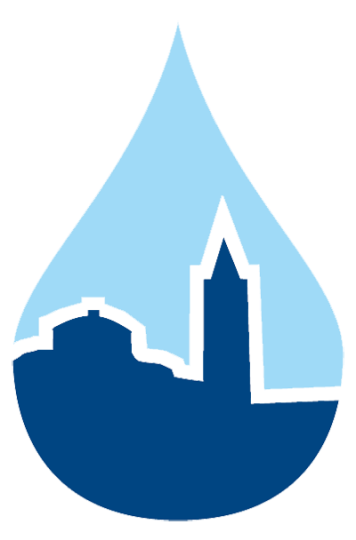 IZVJEŠĆE  UPRAVE O STANJU  DRUŠTVAZA  2019. GODINUZadar, 30. travnja 2019.VODOVOD d.o.o. ZADARZadar, Špire Brusine 17tel: 023/282-902fax: 023/282-909mail: vodovod1@vodovod-zadar.hrwww.vodovod-zadar.hrDirektor društva Vodovod d.o.o. predstavlja godišnje izvješće i priložene revidirane financijske izvještaje za 2019. godinu.Osnovni podaciDruštvo je registrirano kao društvo sa ograničenom odgovornošću za djelatnosti:Djelatnost javne vodoopskrbe (zahvaćanje podzemnih i površinskih voda namijenjenih ljudskoj potrošnji i njihovo kondicioniranje te isporuka do krajnjeg korisnika ili do drugog isporučitelja vodne usluge, ako se ti poslovi obavljaju putem građevina javne vodoopskrbe te održavanje i upravljanje tim građevinama ili na drugi način (cisternama, vodonoscima i sl.)Djelatnost ispitivanja zdravstvene ispravnosti vode za piće za vlastite potrebeIzvođenje priključakaUmjeravanja vodomjeraProizvodnja energije za vlastite potrebeČlanovi Nadzornog odbora su:Robertino Dujela, predsjednikIvan Mijolović, potpredsjednikJosip Gospić, član, John Ivan Krstičević, članMarina Šegota, članTemeljni kapital društva iznosi 159.483.800,00kuna.Poslovni udjeli članova društva iznose:1. Grad Zadar                      71,19 %2. Općina Bibinje                   3,44 %3. Općina Kali                        2,05 %4. Grad Nin                            2,92 %5. Općina Novigrad                0,58 %6. Općina Poličnik                  3,10 %7. Općina Posedarje              1,24 %8. Općina Preko                     1,60 %9. Općina Ražanac                1,34 %10. Općina Sali                      1,38 %11. Općina Starigrad              1,47 %12. Općina Sukošan               2,07 %13. Općina Zemunik Donji      2,33 %    14. Općina Galovac                0,72 %15. Općina Privlaka                 2,39%16. Općina Vrsi                       2,18%Vodovod d.o.o. Zadar upravlja složenim i zahtjevnim vodoopskrbnim sustavom koji se prostire na oko 135.000 ha površine.Vodoopskrbni sustav predstavlja kombinaciju regionalnog sustava s vodozahvatima u desnom zaobalju rijeke Zrmanje, u Bokanjačkom blatu, Ninu i lokalnih sustava s manjim lokalnim zahvatima (Starigrad, Žman na Dugom otoku i Kaštel Žegarski). Regionalni sustav zahvaća vodu iz četiri bunara (Bunari 4 i 5, Jezerce i Boljkovac), dva izvora (desnoobalni izvori rijeke Zrmanje i Golubinka) i izravno iz rijeke Zrmanje (površinski zahvat na lokaciji Berberovog buka koji se koristi samo za vrijeme ljetnih mjeseci).U svom sastavu ima 28 crpnih i procrpnih stanica, ukupnog instaliranog kapaciteta oko 3200 l/s, 45 vodosprema i prekidnih komora ukupne zapremine 46.761 m3.Osnovna djelatnost Društva je vodoopskrba potrošača na području tri grada (Zadar, Obrovac i Nin) i 14 općina (Bibinje, Galovac, Jasenice, Kali, Novigrad, Poličnik, Posedarje, Privlaka, Ražanac, Starigrad, Sukošan, Škabrnja, Vrsi i ZemunikDonji) i održavanje sustava začetog prije više od sto godina sa oko 1532 km cjevovoda (ukupna dužina cjevovoda iznosi oko 1248 km, uz dodatnih oko 284 km priključnih vodova, koje također održava Vodovod d.o.o. Zadar).Voda se isporučuje i drugim isporučiteljima vodne usluge javne vodoopskrbe i to na području gradova Biograd i Benkovac, kao i općini Preko, Kukljica, Sali, Sveti Filip i Jakov i Vir.Radovi u 2019. godiniIzgrađeno je 10.192 m novih dijelova vodoopskrbne mreže (sustav mreže - ogranci) i rekonstruirano je 2.991 m postojeće mreže. Uz radove na izgradnji sustava odvodnje Vodovod d.o.o. Zadar je financirao rekonstrukcije priključaka sa spojnim vodovima.U 2019. godini ugovoreni su radovi na održavanju opreme u sustavu Sektora crpljenja vode:Katodna zaštita regionalnog cjevovoda ………………………..….. 165.240,00 knRemont crpke CS izvori -  Bunar 4 u vrijednosti od ………………216.060,00 knRemont crpke CS Izvori -  Bunar 5 u vrijednosti od …………….…137.150,00 knRemont crpke CS Dolac u vrijednosti………………..……………..484.970,00 knAntikorozivna zaštita reg. cjevovoda i objekata ……………….…..396.664,00 knUgradnja opreme za dokloriranje na VS Vir………………………..193.492,26 knUgradnja vrata i drugih dijelova od nehrđajućeg materijala na objekte regionalnog cjevovoda i vodoopskrbne objekte…………………....312.647,00 knGrađevinski radovi na sanaciji vodnih građevina………………….815.249,45 knRekonstrukcija i izgradnja sustava za kloriranje i neutralizaciju plinskog klora na CP Jezerce…………………………………………………….....…1.168.026,85 knRekonstrukcija TS 20/0,4 kW CS Jezerce……………………….…473.000,00 knInstalacija NUS-a na CP Jezerce…………………………………...970.240,50 knInstalacija NUS-a na CP Golubinku…………………………………822.698,83 knIzvršeno je spajanje (priključivanje) na vodoopskrbni sustav 1.219 novih potrošača, 10 poništenja priključaka i 14 predpriključaka, rekonstruirano 180 spojnih vodova priključaka (906 m),  te izvršeno 64 premještanja priključaka.Izmijenjeno je 5930 vodomjera, popravljeno i baždareno 5020 vodomjera. Otklonjeno je 1394 kvarova od toga 799 na vodovodnoj cijevi, 487 na spojnom vodu te 108 na uličnim ventilima.Na kraju 2019. god. u evidenciji je bilo 47.398 potrošača sa glavnim priključkom i 11.350 potrošača sa sekundarnim vodomjerom.Zaprimljeno i obrađeno 1771 posebnih uvjeta i potvrda u postupcima ishođenja akata za građenje.Redovno održavanje vodoopskrbnih objekata i opreme tijekom 2019. godine obavljalo se prema planu održavanja vodoopskrbnih objekata, a obuhvaćalo je sljedeće aktivnosti:čišćenje, pranje i dezinfekciju vodnih komora i prema "Planu sanacije vodnih komora i crpnih bazena" (izvršena sanacija vodnih komora 40 vodosprema i crpnih bazena 4 precrpne postaja),čišćenje i pranje zasunskih komora i ostalih dijelova vodoopskrbnih objekata prema "Planu čišćenja vodoopskrbnih objekata",održavanje okoliša vodoopskrbnih objekata (čišćenje okoliša, uklanjanje raslinja i grmova, košenje trave),održavanje ograda oko vodoopskrbnih objekata (zamjene oštećenih stupova i mreža ograda, antikorozivna zaštita metalnih stupova i vanjskih ulaznih vrata),održavanje crpki (zamjene ležajeva, pakovanja ulja, cijevi za hlađenje ležajeva, cijevi za rasterećenje, zamjena oštećenih dijelova crpki, zamjena mehaničkih brtvi, antikorozivna zaštita kućišta…),održavanje ventilske armature (zamjene neispravne ventilske armature, fazonskih dijelova i oštećenih dijelova cjevovoda),održavanje lokalne automatike i elektronike na crpnim, precrpnim i procrpnim postajama (razine vodosprema, otvorenosti regulacijskih ventila, zaštite opreme…),održavanje električne opreme (remonti elektromotora, održavanje vanjske i unutarnje rasvjete, održavanje dalekovoda, ugradnja i održavanje elektroničkih brava, održavanje opreme niskog i srednjeg napona…),održavanje sustava NUS-a (održavanje i popravak komunikacijske opreme, antenskih sustava…),servis i atestiranje spremnika klora, nabava, transport i montaža boca klora i hipoklorita na vodoopskrbne objekte teispitivanje sigurnosnih ventila, baždarenje manometara  i pregled kompenzatora hidrauličkog udaragrađevinske sanacije na vodoopskrbnim objektima.	Zbog neizgrađenosti vodoopskrbnih sustava na otocima (izuzev otoka Ugljana) voda je distribuirana vodonoscem.	U vlastitom laboratoriju Vodovoda d.o.o. Zadar pregledano je ukupno 395 uzoraka sirove vode i 3.885 uzoraka obrađene vode tj. dezinficirane vode. Također je pregledano još 76 uzorka vode nakon izvršenih radova na mreži (puknuća, rekonstrukcije, ispiranja, dezinfekcije), što je ukupno 4.356 uzoraka.U okviru vanjskog monitoringa kakvoće vode koje provodi Hrvatski zavod za javno zdravstvo, odnosno Zavod za javno zdravstvo Zadarske županije, pregledano je 9 uzoraka sirove vode na vodocrpilištima i 251 uzorak vode iz distributivne mreže, ukupno 260 uzorka vode.U 2019. godini isporučeno je  10.167.338 m3 vode što je fakturirano u ukupno 592.823 ispostavljena računa, a radi naplate dugovanja podneseno je 3025 prijedloga za ovrhu.Na području koje obuhvaća vodoopskrbni sustav živi oko 120.000 ljudi s tim da se oko 115.000 ljudi opskrbljuje vodom iz sustava javne vodoopskrbe, što iznosi oko 96%. Kako živimo u turističkoj regiji, tijekom ljetnih mjeseci maksimalan broj ljudi (broj stanovnika i osoba s privremenim boravištem) raste i do 200.000.Tvrtka je certificirana prema normi ISO 22000:2005, Sustavi upravljanja sigurnošću hrane -zahtjevi za svaku organizaciju u lancu hrane.Kadrovska struktura društvaU 2019. godini društvo je bilo formirano prema organizacijskoj strukturi koja se sastoji od Ureda direktora te 5 sektora, 12 odjela, 15 službi. Na dan 31.12.2019. godine zapošljavalo je 296 radnika. Od ukupnog broja zaposlenika, 56 radnika su žene, 240 muškarci, a od toga je 17 radnika sa invaliditetom. Prosječna starost radnika u 2019. godini je 47 godina. Najveći broj radnika zapošljava tehnički sektor i to 121 radnika, od toga 7 žena i 114 muškarca. Struktura zaposlenika prema stručnoj spremi u 2019. godini izgledala je kako slijedi:VSS - 20 radnika od toga su 9 žene, a 11 muškarciVŠS – 37 radnika, od toga su 10 žene, a 27 muškarciSSS – 195 radnika, od toga su 29 žene, a 166 muškarciNSS – 2 radnika, od toga su 2 žene, a 0 muškarciKV – 7 radnika, muškarciNKV – 35 radnika, od toga su 6 žene, a 29 muškarciGrafički prikaz zaposlenika prema stručnoj spremi:Grafički prikaz zaposlenika prema spolu:Rezultati poslovanjaRezultat poslovanja Društva prikazan je u Računu dobiti i gubitka u priloženim financijskim izvještajima.Događaji nakon bilanceNije bilo značajnih događaja nakon datuma izvještavanja 31. prosinca 2019. godine koji su izvan okvira redovnog poslovanja Društva.Budući razvoj društva Budući razvoj društva temelji se na poboljšanju kvalitete pružanja vodne usluge javne vodoopskrbe na način da se na svim razinama pružanja usluge radi na uvođenju novih tehnologija kako bi kvaliteta usluge postigla najveći nivo te zadovoljila zahtjeve krajnjih korisnika, odnosno potrošača.Poseban naglasak stavlja se na smanjenje gubitaka te daljnje investiranje u izgradnju i rekonstrukciju vodoopskrbne mreže koja će se financirati sredstvima iz EU fondova, od strane Hrvatskih voda i jedinica lokalne samouprave.Ovisna i povezana društvaDruštvo ne posjeduje udjele u drugim povezanim društvima.Procjena financijskog položaja i uspješnosti poslovanjaFinancijska izvješća društva Vodovod d.o.o. Zadar sastavljena su u skladu sa Međunarodnim standardima financijskog izvješćivanja (MSFI), daju cjelovit i istinit prikaz imovine, obveza, dobiti te financijskog položaja i poslovanja Društva. Izvješće uprave za 2019. godinu zajedno s ostalim dokumentima koji se objavljuju, sadrži istinit prikaz razvoja, rezultat poslovanja i položaj Društva.Pokazatelji uspješnosti poslovanjaKoeficijent tekuće likvidnostiKoeficijent tekuće likvidnosti prikazuje omjer kratkotrajne imovine i kratkoročnih obveza te bi trebao biti optimalno 2. Razlika između kratkotrajne imovine i kratkoročnih obveza predstavlja radni kapital. U ovom slučaju, vidljivo je da poduzeće unovčenjem cjelokupne kratkotrajne imovine može podmiriti ukupne kratkotrajne obveze.Koeficijent ubrzane likvidnostiKoeficijent ubrzane likvidnosti je omjer novca i potraživanja s jedne strane te obveza sa druge strane. Pokazuje likvidnost na duži rok, a trebao bi iznositi minimalno 1. Pokazatelj se kreće između 1,5 i 2 što znači da društvo uredno podmiruje svoje obveze u roku dospijeća.Pokazatelj zaduženostiStupanj zaduženosti prikazuje odnos dugotrajnih obveza i dugotrajnog kapitala. Izračunava se koeficijent kapitalne strukture tj. koji dio dugotrajnih izvora  financiranja poslovanja  je veći, vlastiti kapital ili dugotrajne obveze. Trebao bi iznositi maksimalno 0,5. Iz našeg poslovanja vidljivo je da se zadnjih nekoliko godina kreće oko 0,05 što je iznimno mali udio obveza u ukupnoj pasivi.Pokazatelji obrtaja (aktivnosti)Koeficijent daje podatak o tome koliko prihoda daje jedna kuna ukupne imovine. Društvo je uspješnije što je ovaj pokazatelj veći tj. da jedna kuna imovine donosi što veći prihod. Od 2013. godine vidljiv je porast što znači da Društvo uspješnije posluje.Koeficijent obrtaja potraživanjaKoeficijent obrtaja potraživanja od kupaca je pokazatelj koji daje podatak o tome koliko se prosječno vrijednost potraživanja od kupaca pretvori u prihode (od prodaje). Pokazatelj je odnos prihoda od prodaje i potraživanja od kupaca. Izloženost Društva tržišnom riziku (valutni rizik, fer vrijednost kamatne stope, kamatni rizik novčanog toka), kreditnom rizik i riziku likvidnostiIzloženost Društva rizicima prikazano je u bilješkama (bilješka br. 6) koje se nalaze u priloženim financijskim izvještajima.                                                                                                 D i r e k t o r                                                                                     Tomislav Matek, dipl. ing. građ.STRUČNA SPREMAŽENEMUŠKARCIVSS911VŠS1027SSS29166KV07NKV629NSS20